Муниципальное казенное общеобразовательное учреждение« Средняя общеобразовательная школа с. Красносельского »09.09.2022г.                                      с. Красносельское                                       № 59/1ПРИКАЗОб организации питания учащихся 1-11 классов и воспитанников дошкольных групп  МКОУ «СОШ с. Красносельского  на 2022-2023 учебный годВ соответствии с Федеральным законом от 06.10.2003 №131-ФЗ «Об общих принципах организации местного самоуправления в Российской Федерации», Федеральным законом от 29.12.2012 №273-ФЗ «Об образовании в Российской Федерации», Законом Кабардино-Балкарской Республики 24.04.2014 №23-РЗ «Об образовании», Уставом Прохладненского муниципального района, в целях организации питания учащихся и воспитанников муниципальных казенных общеобразовательных учреждение Прохладненского муниципального района КБР, в целях организации горячего питания учащихся начальныхклассовмуниципальных казенных общеобразовательных учреждений Прохладненского муниципального района КБР, постановлением местной администрации Прохладненского муниципального района КБР «Об организации питания учащихся 5-11 классов и воспитанников дошкольных групп муниципальных казенных общеобразовательных учреждений Прохладненского муниципального района» от 07.09.2022г. № 502, в целях организации горячего питания учащихся 5-11 классов и воспитанников дошкольных групп муниципальных казенных общеобразовательных учреждений Прохладненского муниципального района КБР.П Р И К А З Ы В А Ю : 1. Обеспечить предоставление бесплатного горячего питания за счет средств бюджета Прохладненского муниципального района для учащихся 5-11 классов МКОУ «СОШ с. Красносельского»1.1. Завтраки - для учащихся 5-11 классов в размере     25 руб. 00 коп.: - учащимся 5-11 классов (11-18 лет) из многодетных семей на основании подтверждающих документов (Приложение1); - учащимся 5-11 классов (11-18 лет) из семей, в которых один из родителей является инвалидом I или II группы, на основании подтверждающих документов (Приложение 2); - учащимся 5-11 классов (11-18 лет) из малообеспеченных семей на основании подтверждающих документов (Приложение 3); - учащимся 5-11 классов (11-18 лет) из семей, попавшим в трудную жизненную ситуацию, на основании подтверждающих документов (Приложение 4); - учащимся 5-11 классов (11-18 лет), являющихся детьми-инвалидами или детьми с ограниченными возможностями здоровья, на основании подтверждающих документов (Приложение 5). 1.3 Обеды- для учащихся 5-11 классов в размере 51 руб.85  коп.: - учащимся 5-11 классов (11-18 лет) из многодетных семей на основании подтверждающих документов (Приложение 6); - учащимся 5-11 классов (11-18 лет) из семей, в которых один из родителей является инвалидом I или II группы на основании подтверждающих документов (Приложение 7). - учащимся 5-11 классов (11-18 лет), являющимися детьми-инвалидами или детьми с ограниченными возможностями здоровья на основании подтверждающих документов (Приложение 8). 2. Для ежемесячного определения размера родительской платы за питание учащихся 5-11 классов в МКОУ «СОШ с. Красносельского», не относящимся к категориям, оговоренным в пункте 1 настоящего приказа, установить следующую стоимость: - одного завтрака – 25 рублей 00 копеек учащимся 5-11 классов (11-18 лет) на основании документов  -одного обеда – 51  руб. 85 коп. учащимся 5-11 классов (11-18 лет) на основании документов 3.Утвердить списки питающихся горячим питанием учащихся 1-4 классов МКОУ «СОШ с. Красносельского» (Приложение 9).4. Заключать договоры между МКОУ «СОШ с. Красносельского» и родителями (законными представителями), в целях регулирования взаимоотношений по оказанию услуг по организации питания в муниципальных казенных общеобразовательных учреждениях. 5. Осуществлять питание обучающихся согласно графику посещения столовой в присутствии классных руководителей. 6. Определить ответственными за организацию питания в МКОУ «СОШ с. Красносельского»1-4 классы Саяпину С.П., 5-11 классы  Евстратенко Л.В. 7. На социального педагога Походий О.П. возложить ответственность:- за необоснованное предоставление услуги (в случае отсутствия обязательного пакета документов, подтверждающих предоставление бесплатного и платного питания),  - за определение льготной категории учащихся МКОУ «СОШ с. Красносельского».8. Классным руководителям 5-11 классов   производить разъяснительные беседы с родителями (законными представителями) учащихся о необходимости получать горячее питание в образовательном учреждении в целях укрепления и сохранения здоровья детей и довести охват горячим питанием до 100%. 9. Ответственным за организацию питания в МКОУ «СОШ с. Красносельского» Евстратенко Л.В., Саяпиной С.П.:- производить сверку данных по фактическому контингенту питающихся со списком питающихся за счет родительской платы.- при организации питания руководствоваться СанПиН 2.4.5. 2409-08 «Санитарно-эпидемиологические требования к организации питания обучающихся в общеобразовательных учреждениях, учреждениях начального и среднего профессионального образования» и СанПиН 2.4.1.3049-13 "Санитарноэпидемиологические требования к устройству, содержанию и организации режима работы в дошкольных организациях";- не допускать приемку от поставщиков продуктов питания по завышенным ценам, некачественных, без сопроводительных документов, подтверждающих качество, а также не соответствующих перечню товаров, указанных в спецификации контрактов;- осуществлять бесперебойную работу холодильного, технологического оборудования школьных столовых и соблюдение санитарно-эпидемиологических правил с ведением нормативно-технологической документации, своевременное прохождение работниками школьных столовых периодических и профилактических медицинских осмотров; - осуществлять контроль технологического процесса приготовления блюд и качества оказания услуг по поставке продуктов питания. - составить план мероприятий по улучшению культуры здорового питания с учетом возрастных и индивидуальных особенностей учащихся и воспитанников и пропаганде рационального питания (использование обогащенного хлеба, йодированной соли, витаминизацию третьего блюда);-  включить в план мероприятий по организации питания информационно - разъяснительную работу об организации питания, формировании здорового образа жизни в части питания. 10. Бракеражной комиссии:- обеспечить контроль организации питания в полном объеме в соответствии с действующим законодательством. -организовать проведение контрольных мероприятий качества питания с привлечением родительской общественности, руководствоваться в работе порядком проведения мероприятий родительского (общественного) контроля за организацией питания в МКОУ «СОШ с. Красносельского»11. Главному бухгалтеру Старцевой Н.Н. - не допускать образования кредиторской задолженности по родительской плате, обеспечить контроль своевременного внесения денежных средств за питание на расчетный счет образовательного учреждения. - заключать муниципальные контракты на закупку продуктов питания в порядке, установленном законодательными актами, и осуществлять контроль их исполнения. - обеспечить: - эффективное и целевое расходование денежных средств, выделяемых из местного бюджета Прохладненского муниципального района для предоставления бесплатного горячего питания учащимся 5-11 классов МКОУ «СОШ с. Красносельского»;- предоставлять ежемесячно в МКУ «Управление бухгалтерского учета учреждений Прохладненского муниципального района КБР» отчет по учету поступления и списания продуктов питания в сроки, установленные локальным актом МКУ «Управление образования местной администрации Прохладненского муниципального района КБР». - заключать муниципальные контракты на закупку продуктов питания в порядке, установленном законодательными актами, и осуществлять контроль их исполнения. - производить закупку продуктов питания в соответствии с Федеральным законом от 05.04.2013 №44-ФЗ «О контрактной системе в сфере закупок товаров, работ, услуг для обеспечения государственных и муниципальных нужд». -  обеспечивать своевременное перечисление целевых средств на питание обучающихся 5-11 классов и воспитанников дошкольных групп. - не допускать случаев перераспределения указанных средств на иные цели.- контролировать расходование средств, выделяемых на питание. 12. Контроль исполнения настоящего приказа оставляю за собой.Директор МКОУ «СОШ с. Красносельского»               	Н.В. Плотникова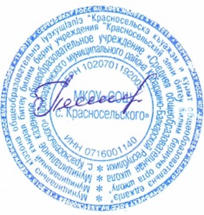 С приказом ознакомлены: